Summers County STEAM Camp 2023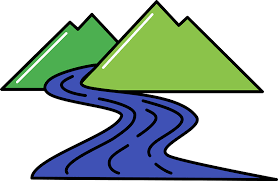 Students in grades K-12 are invited to participate in the Summers County Schools STEAM camp.  Students will participate in enrichment activities in the areas of Science, Technology, Engineering, Art, and Mathematics.  Students will receive breakfast and lunch daily.  Transportation will be provided with pick up points in various areas of the county. 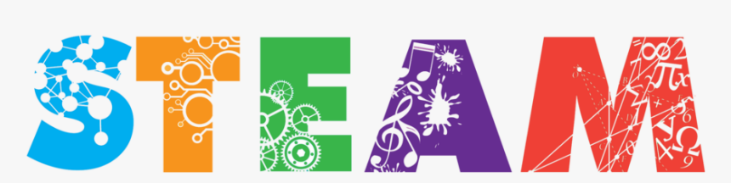 Summer Enrichment STEAM CampStudents in grades K – 12Summers County High SchoolJuly 3 – July 28, 2023 (July 4 holiday - no camp)9:00 am – 2:00 pm“STEM education is very important to mankind just like the water we drink and the air we breathe in, we need it to produce more critical thinkers, problem solvers, innovators, and the world best economy drivers.”
― Bamigboye Olurotimi Summer Enrichment STEAM CampJuly 2023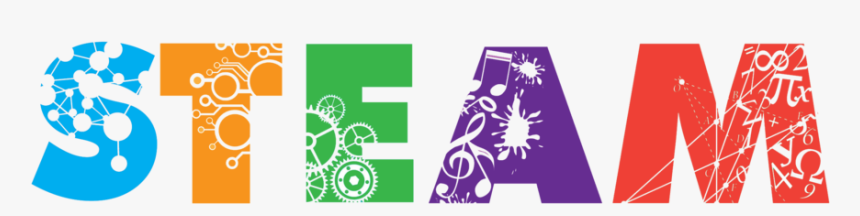 SundayMondayTuesdayWednesdayThursdayFridaySaturday123First day of Camp4HolidayNo Camp567Field Day891011121314Field Trip15161718192021Boat Regatta22232425262728Family DayLast day of camp293031